Consorzio 6 Toscana Sud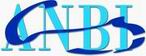 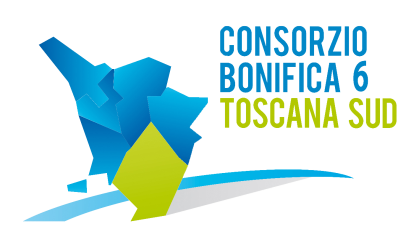 58100 GROSSETOViale Ximenes n. 3Tel. 0564.22189 Fax 0564.20819DECRETO DEL PRESIDENTE N. 240 DEL 20 FEBBRAIO 2015____________________________L’anno duemilaquindici il giorno 20 del mese di Febbraio alle ore 17.00 presso la sede del Consorzio in Grosseto, viale Ximenes n.3IL PRESIDENTEVista  n.79 del 27.12.2012;Vista  della Assemblea Consortile n. 1, seduta n. 1 del 25.02.2014 che ha eletto Presidente del Consorzio Fabio Bellacchi, Vicepresidente Mauro Ciani e  dell’Assemblea Consortile n.4, seduta n. 4 del 02.10.2014, che ha eletto terzo Membro dell’Ufficio di Presidenza Paolo Montemerani;Preso atto dell’insediamento dell’ufficio di presidenza, ai sensi dell’art.17 della L.R.79/2012;XXXXXXXXXXXXVisto che le eccezionali precipitazioni atmosferiche abbattutesi nel comprensorio dell’ex. Consorzio Bonifica Grossetana nel mese di novembre 2012 e le frequenti piene della stagione invernale in corso, hanno creato numerosi danni con gravi dissesti aumentando i fenomeni di erosione e riporto delle materie trasportate con le piene del fiume Ombrone;Visto il progetto Definitivo-Esecutivo redatto in data 22/11/2013 denominato “LOTTO N.313 - LAVORI DI RIPRISTINI SPONDALI E DELLE SEZIONI DI DEFLUSSO SUL FIUME OMBRONE IN LOC. ISTIA D’OMBRONE-COMUNE DI GROSSETO” dell’importo complessivo di euro 300.000,00;Considerata la necessità di predisporre un intervento di ripristino dei luoghi per garantire l’efficienza idraulica del tratto di fiume Ombrone interessato dai lavori di cui al “Lotto  appaltato con contratto in data 10/09/2014 all’impresa Milaneschi Alessandro di Scansano appaltatrice dei lavori con il ribasso del 29,00%;Visto che a seguito del ribasso d’asta conseguito il Consorzio a chiesto alla regione Toscana settore prevenzione del rischio idrico e idrogeologico – Firenze e all’Ufficio tecnico del Genio Civile di Area Vasta Grosseto-Siena e Opere marittime, sede di Grosseto parte delle economie a disposizione per la redazione di una perizia suppletiva e di variante;Visto che a seguito della suddetta richiesta l’Ufficio tecnico del Genio Civile di Area Vasta Grosseto-Siena e Opere marittime, sede di Grosseto ha risposto positivamente con nota n. 7582, all’autorizzazione e redazione di una perizia suppletiva e di variante subordinando l’utilizzazione della somma massima ad euro 39.145,92 compresa Iva derivante dal 50% delle economie a seguito del ribasso d’asta;Vista la necessità di redigere una perizia suppletiva e di variante resa necessaria per il cambiamento della morfologia degli stati interessati dai lavori, denominandola “LOTTO N.313/II - LAVORI DI RIPRISTINI SPONDALI E DELLE SEZIONI DI DEFLUSSO SUL FIUME OMBRONE IN LOC. ISTIA D’OMBRONE-COMUNE DI GROSSETO” dell’importo complessivo di euro 260.824,08;Preso atto dei pareri del Responsabile del Procedimento e del Direttore Generale sul procedimento tecnico-amministrativo in oggetto;Preso atto del parere favorevole dell’Ufficio di Presidenza;Viste le disposizioni di cui al D.lgs. 163/2006 e s.m.i. in materia di lavori pubblici;D E C R E T Adi approvare la perizia suppletiva e di variante denominata “ – LOTTO N°313/II – LAVORI DI RIPRISTINI SPONDALI E DELLE SEZIONI DI DEFLUSSO SUL FIUME OMBRONE IN LOC. ISTIA D’OMBRONE - COMUNE DI GROSSETO” in data 06/02/2015, dell’importo complessivo di euro 260.824,08 costituita dai seguenti elaborati:A - RELAZIONE TECNICA DI VARIANTE;		B – CONTRATTO E CAPITOLATO SPECIALE DI APPALTO DEL PROG. PRINCIPALE;C – ELABORATI GRAFICI:C.1 -	Corografia – 1:50.000;C.2 -	Corografia – 1:25.000;C.3 -	Planimetria  – 1:10.000;C.4 -	Sezioni – 1:200;C.5 -	Computo metrico movimento terra;C.6 -	Documentazione fotografica;F – ADEGUAMENTO ALL’EVOLUZIONE DEI LAVORI DEL PIANO DI SICUREZZA;F.1 -	Adeguamento dell’analisi e valutazione dei rischi;F.2 - 	Adeguamento del cronoprogramma.G – COMPUTO METRICO ESTIMATIVO E QUADRO ECONOMICOH – QUADRO DI RAFFRONTO.I – SCHEMA DI ATTO INTEGRATIVO CON VERBALE NUOVI PREZZI E ANALISI DEI PREZZI DEL PROGETTO PRINCIPALEN – DECRETO DI APPROVAZIONE.di trasmettere il progetto in oggetto alla Regione Toscana per gli adempimenti di successiva competenza;di dichiarare il presente decreto immediatamente eseguibile, prevedendo la pubblicazione sul sito internet del Consorzio.IL PRESIDENTE(Fabio  Bellacchi)